Język  angielski -    grupa    Misie / Słoneczka              24 .12.2020r        Hello  children!  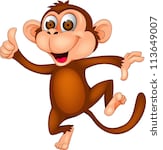 Na początek przywitacie się z rodzicami i  ze swoim ukochanym  pluszakiem. Nie zapomnijcie powitać również małpki Cheeky i  zaśpiewajcie jej ulubioną piosenkę pt. „Hello Cheeky"https://www.youtube.com/watch?v=7JYV61He7iAZe względu na to iż zbliża się najpiękniejszy czas w roku czyli święta Bożego Narodzenia  ( w języku angielskim to słowo CHRISTMAS) , chciałabym żebyście poznali kilka słów związanych z tymi świętami. Przyjrzyjcie się ilustracjom, a następnie posłuchajcie nagrania i postarajcie się powtórzyć wszystkie nowe wyrazy- jestem pewna że sobie poradzicie.   CHRISTMAS  TREE          SANTA            BELL         PRESENTS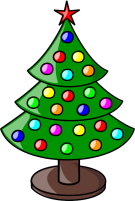 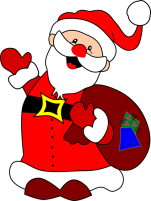 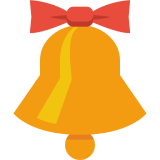 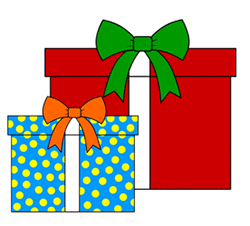 https://fiszkoteka.pl/zestaw/1532400-christmas-vocabulary-3-latkiZabawa – poproście rodziców aby poszukali dla was jakiegoś dzwoneczka (jeśli nie macie w domu prawdziwego dzwonka, na pewno przy okazji świąt znajdą się jakieś ozdoby świąteczne w takim kształcie, lub po prostu rodzic pomoże wam zrobić dzwonek z papieru- tutaj link do nagrania pokazującego jak zrobić prosty dzwoneczek https://pracaplastyczna.pl/index.php/boze-narodzenie/23-swiateczne-dzwonkiWeźcie wasz dzwoneczek i bawcie się do piosenki „Ring the Bell” razem z dziećmi z nagrania poniżej. Zaśpiewajcie i zatańczcie kilka razy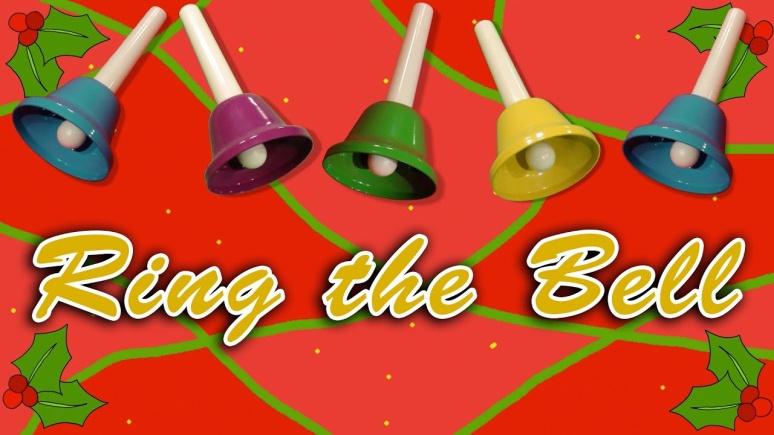 https://www.youtube.com/watch?v=DTl8SRIO5c4Aby jeszcze bardziej utrwalić sobie nowe wyrazy i jeszcze trochę się pobawić zaśpiewajcie piosenkę „Christmas Tree, Reindeer, Bell” .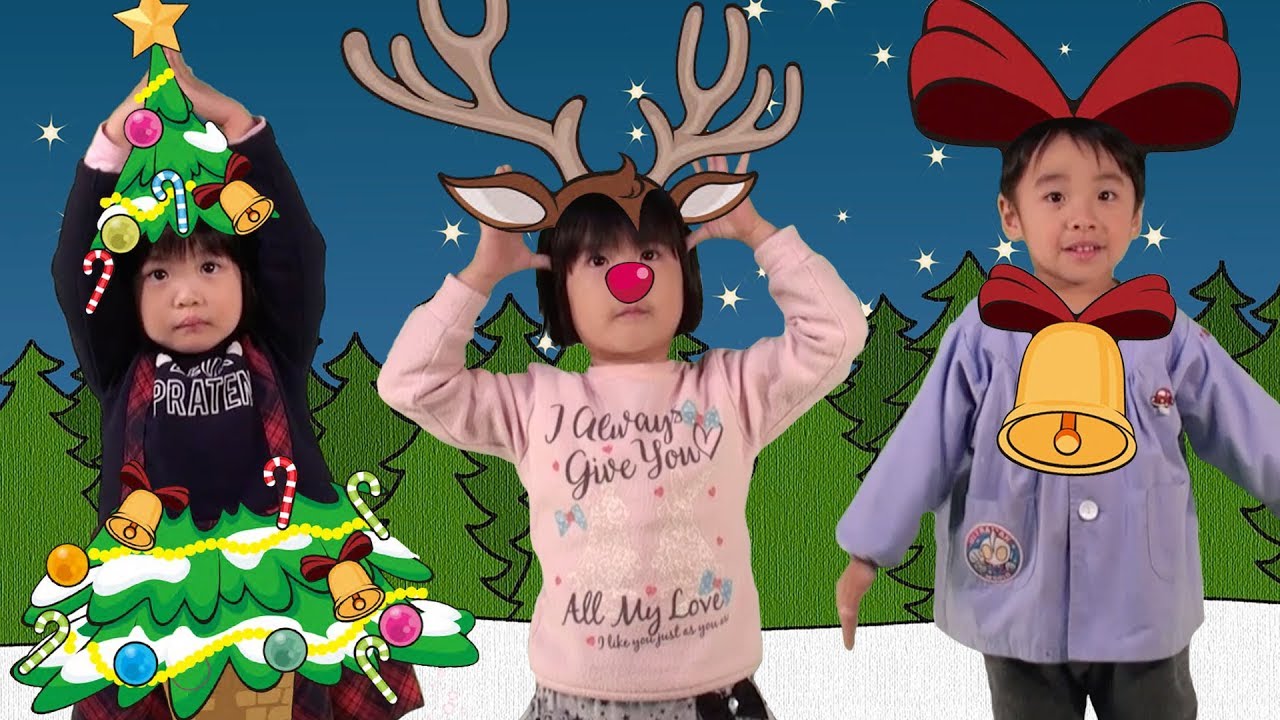 https://www.youtube.com/watch?v=B27gWPuDOFwW wolnej chwili możecie sobie  pokolorować  dzwoneczek  lub choinkę  na załączonych kartach  pracyNa koniec zaśpiewajcie  piosenkę  żeby pożegnać się z małpką Cheeky:https://www.youtube.com/watch?v=vyxrwjQrkPg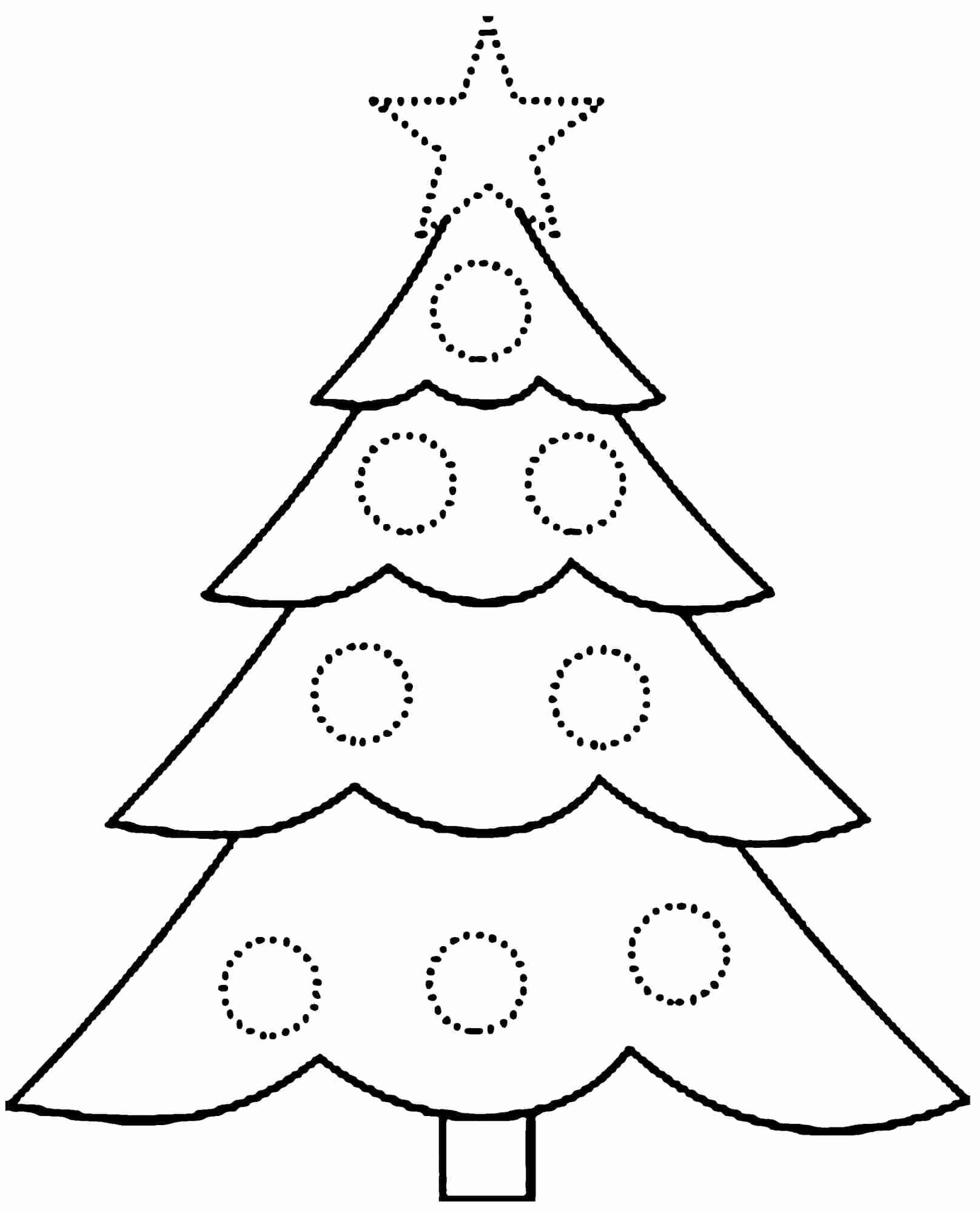 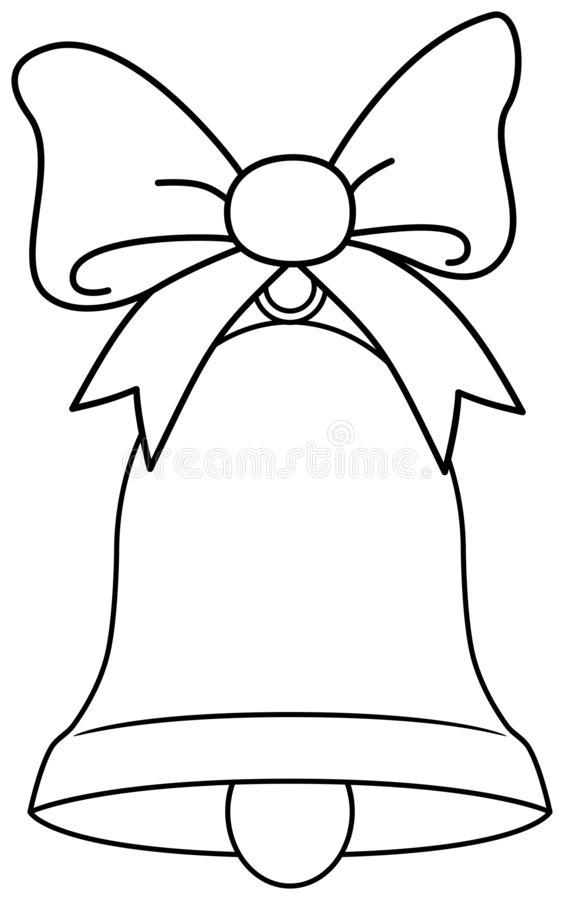 